Supplemental file for “Implications for sequencing of biologic therapy and choice of second anti-TNF in patients with inflammatory bowel disease: results from the Immunogenicity to Second Anti-TNF Therapy (IMSAT) therapeutic drug monitoring study”Supplementary Table 1: IMSAT study investigators banner1) First two authors on banner:
Neil Chanchlani1 (first author, principle investigator)
Simeng Lin1 (second author)

2) Collaborator list 

3) Last three authors on banner:
Nicholas A Kennedy1#
James R Goodhand1#
Tariq Ahmad1# (overall guarantor, chief investigator)
# denotes shared authorship1Royal Devon University Healthcare NHS Foundation Trust, Exeter, UKCollaborator list
* denotes principal investigator at collaborating siteSupplemental Table 2: Variables associated with development of immunogenicity to first anti-TNF, stratified by biologic drug (infliximab as first anti-TNF)Supplemental Table 3: Variables associated with development of immunogenicity to first anti-TNF, stratified by biologic drug (adalimumab as first anti-TNF) Supplemental Table 4: Antibody concentration and drug level profiles, of patients who developed immunogenic-pharmacokinetic and immunogenic-pharmacodynamic failure to first anti-TNF, stratified by anti-TNFSupplemental Table 5: Risk of developing immunogenicity and immunogenic-pharmacokinetic failure (undetectable drug level) to second anti-TNF, stratified by condition Supplemental Table 6: Adverse Events leading to drug cessation Supplemental Table 7: Therapies following cessation to second anti-TNFSupplemental Figure 1: Forest plot showing the coefficients from a multivariable logistic regression model of associations with immunogenicity first anti-TNF, stratified by condition (Crohn’s disease)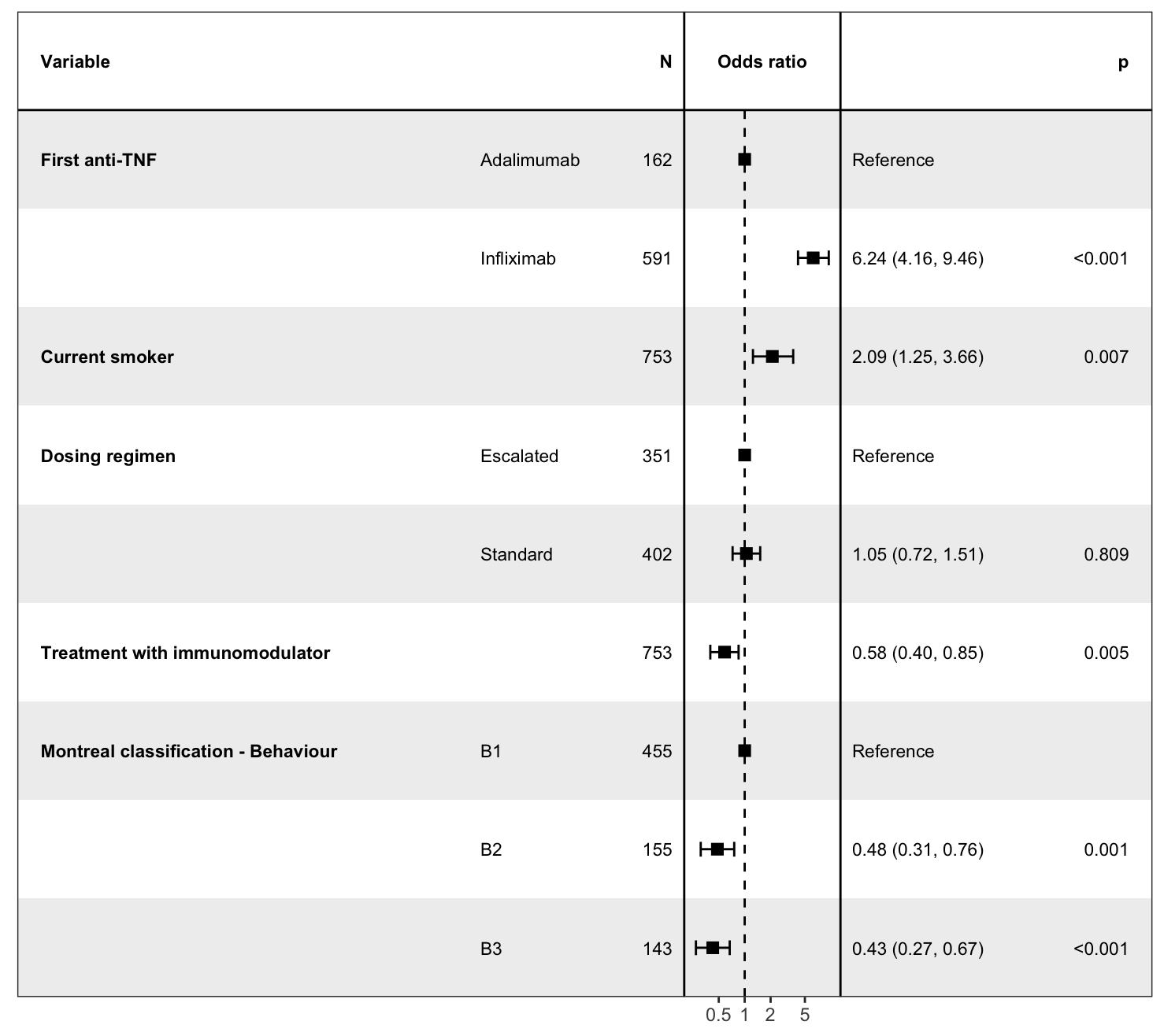 Supplemental Figure 2: Forest plot showing the coefficients from a multivariable logistic regression model of associations with immunogenicity first anti-TNF, stratified by condition (ulcerative colitis)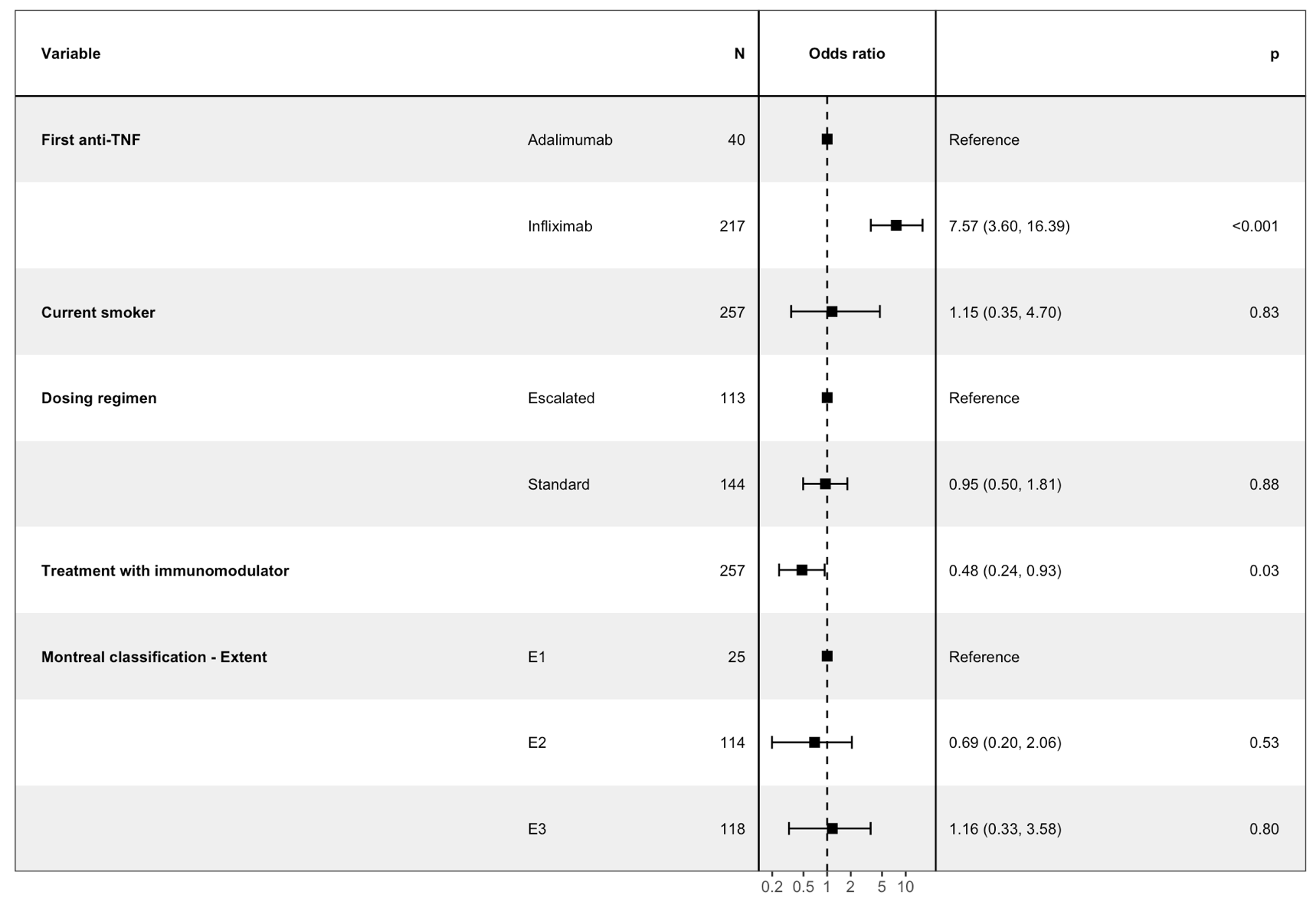 Supplemental Figure 3: Drug persistence to second anti-TNF, including stricter definition of immunogenic, pharmacokinetic failure (antibody present, undetectable drug level), stratified by first anti-TNF and type of failure to first anti-TNF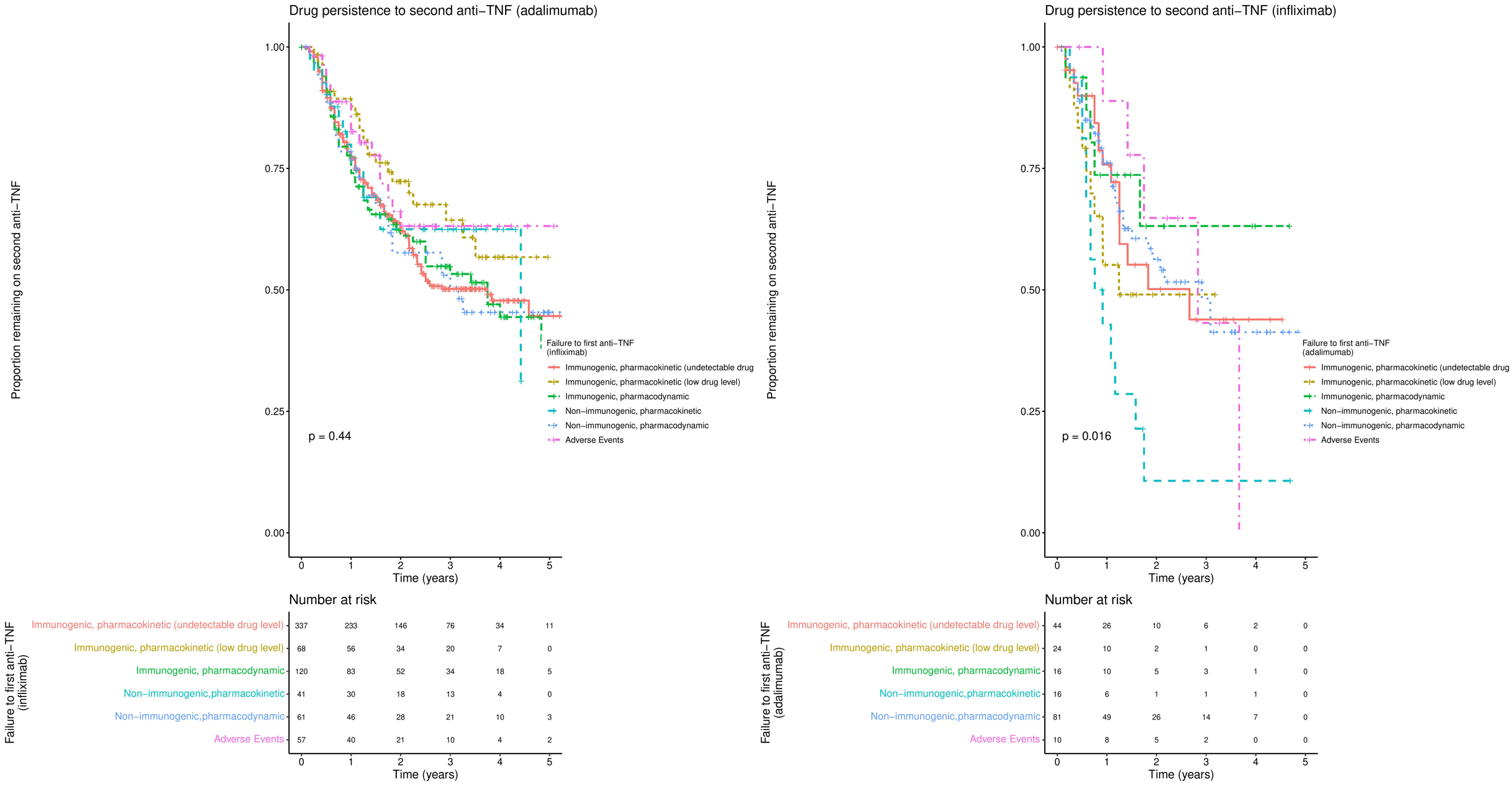 Supplemental Figure 4: Drug persistence to second anti-TNF, comparing patients who developed immunogenic-pharmacokinetic failure (antibody present, undetectable drug level) to patients who developed treatment failure for other reasons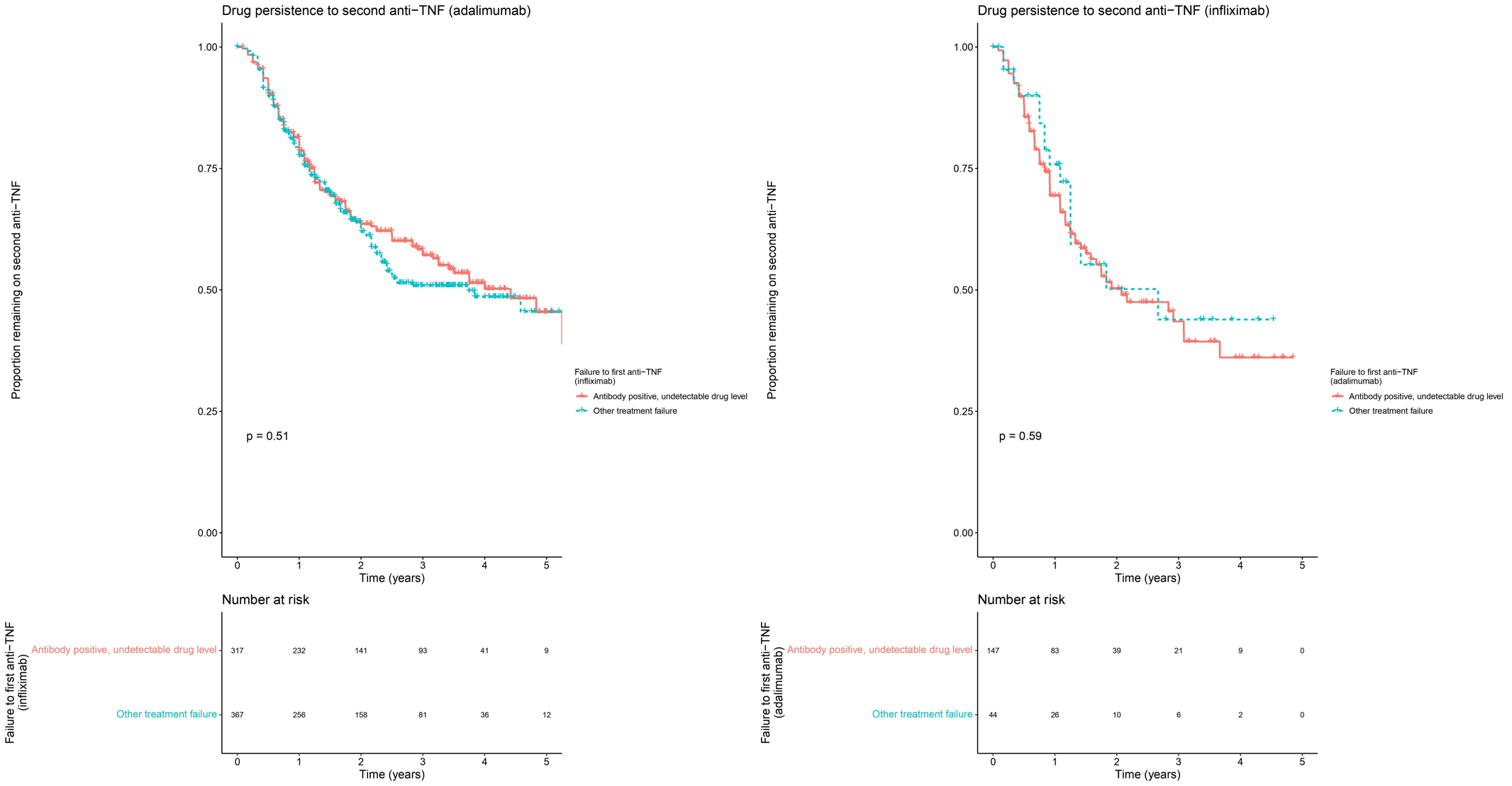 Trust nameFirst nameMiddle InitialSurnameTitlePatients recruitedPatients recruitedPatients recruitedAlder Hey Children’s NHS Foundation TrustAlder Hey Children’s NHS Foundation TrustAlder Hey Children’s NHS Foundation TrustAlder Hey Children’s NHS Foundation TrustAlder Hey Children’s NHS Foundation Trust333333*MarcusKAuthConsultant paediatric gastroenterologistChai LengLeeSpecialist registrar in paediatric gastroenterologyAshford and St Peter's Hospitals NHS Foundation TrustAshford and St Peter's Hospitals NHS Foundation TrustAshford and St Peter's Hospitals NHS Foundation TrustAshford and St Peter's Hospitals NHS Foundation TrustAshford and St Peter's Hospitals NHS Foundation Trust898989*HelenaRobbinsConsultant gastroenterologistShiLooiSpecialist registrar in gastroenterologyBlackpool Teaching Hospitals NHS Foundation TrustBlackpool Teaching Hospitals NHS Foundation TrustBlackpool Teaching Hospitals NHS Foundation TrustBlackpool Teaching Hospitals NHS Foundation TrustBlackpool Teaching Hospitals NHS Foundation Trust181818*SenthilVMurugesanConsultant gastroenterologistTomRileySpecialist registrar in gastroenterologyBradford Teaching Hospitals NHS Foundation TrustBradford Teaching Hospitals NHS Foundation TrustBradford Teaching Hospitals NHS Foundation TrustBradford Teaching Hospitals NHS Foundation TrustBradford Teaching Hospitals NHS Foundation Trust888*CathrynPrestonConsultant gastroenterologistSophieStephensonGastroenterology research nurseWendyCardozoGastroenterology research nurseCalderdale and Huddersfield Royal InfirmaryCalderdale and Huddersfield Royal InfirmaryCalderdale and Huddersfield Royal InfirmaryCalderdale and Huddersfield Royal InfirmaryCalderdale and Huddersfield Royal Infirmary212121*SunilASonwalkarConsultant gastroenterologistMohammedAllah-DittaSpecialist pharmacist in gastroenterologyLynneMansfieldIBD clinical nurse specialistCardiff and Value University Health BoardCardiff and Value University Health BoardCardiff and Value University Health BoardCardiff and Value University Health BoardCardiff and Value University Health Board323232*DharmarajDuraiConsultant gastroenterologistMarkBakerResearch nurseCountess of Chester Hospital NHS Foundation TrustCountess of Chester Hospital NHS Foundation TrustCountess of Chester Hospital NHS Foundation TrustCountess of Chester Hospital NHS Foundation TrustCountess of Chester Hospital NHS Foundation Trust555555*IanLondonConsultant gastroenterologistEmilyLondonClinical research fellowCroydon Health Services NHS TrustCroydon Health Services NHS TrustCroydon Health Services NHS TrustCroydon Health Services NHS TrustCroydon Health Services NHS Trust141414*SanjayGuptaConsultant gastroenterologistGloucestershire Hospitals NHS Foundation TrustGloucestershire Hospitals NHS Foundation TrustGloucestershire Hospitals NHS Foundation TrustGloucestershire Hospitals NHS Foundation TrustGloucestershire Hospitals NHS Foundation Trust191919*AlexDi MambroConsultant gastroenterologistAislingMurphyClinical fellow in gastroenterologyGreat Ormond Street HospitalGreat Ormond Street HospitalGreat Ormond Street HospitalGreat Ormond Street HospitalGreat Ormond Street Hospital333333*EdwardGaynorConsultant paediatric gastroenterologistKelseyDJJonesConsultant paediatric gastroenterologistGreat Western Hospitals NHS Foundation TrustGreat Western Hospitals NHS Foundation TrustGreat Western Hospitals NHS Foundation TrustGreat Western Hospitals NHS Foundation TrustGreat Western Hospitals NHS Foundation Trust121212*AndrewClaridgeConsultant gastroenterologistHull University Teaching Hospitals NHS TrustHull University Teaching Hospitals NHS TrustHull University Teaching Hospitals NHS TrustHull University Teaching Hospitals NHS TrustHull University Teaching Hospitals NHS Trust777777*ShajiSebastianProfessor of gastroenterologySankaranarayananRamachandranSpecialty doctor in gastroenterologyLeeds Teaching Hospitals NHS TrustLeeds Teaching Hospitals NHS TrustLeeds Teaching Hospitals NHS TrustLeeds Teaching Hospitals NHS TrustLeeds Teaching Hospitals NHS Trust242424*ChristianPSelingerConsultant gastroenterologistManchester University NHS Foundation TrustManchester University NHS Foundation TrustManchester University NHS Foundation TrustManchester University NHS Foundation TrustManchester University NHS Foundation Trust131313*SimonPBorg-BartoloConsultant gastroenterologistPaulKnightConsultant gastroenterologistMid Yorkshire Hospitals NHS TrustMid Yorkshire Hospitals NHS TrustMid Yorkshire Hospitals NHS TrustMid Yorkshire Hospitals NHS TrustMid Yorkshire Hospitals NHS Trust393939*MichaelBSprakesConsultant gastroenterologistJulieBurtonResearch nursePatriciaKaneResearch nurseStephanieLuptonResearch nurseAimeeFletcherClinical trials assistantNHS Greater Glasgow and Clyde – Glasgow Royal InfirmaryNHS Greater Glasgow and Clyde – Glasgow Royal InfirmaryNHS Greater Glasgow and Clyde – Glasgow Royal InfirmaryNHS Greater Glasgow and Clyde – Glasgow Royal InfirmaryNHS Greater Glasgow and Clyde – Glasgow Royal Infirmary353535*DanielRGayaConsultant gastroenterologistRoghanColbertSenior clinical fellow in gastroenterologyNHS Greater Glasgow and Clyde – Queen Elizabeth University HospitalNHS Greater Glasgow and Clyde – Queen Elizabeth University HospitalNHS Greater Glasgow and Clyde – Queen Elizabeth University HospitalNHS Greater Glasgow and Clyde – Queen Elizabeth University HospitalNHS Greater Glasgow and Clyde – Queen Elizabeth University Hospital606060*John PaulSeenanConsultant gastroenterologistJonathanMacDonaldConsultant gastroenterologistLucyLynchSpecialist registrar in gastroenterologyIainMcLachlanClinical development fellowStephanieShieldsClinical research fellowNHS Greater Glasgow and Clyde – Royal Hospital for Sick ChildrenNHS Greater Glasgow and Clyde – Royal Hospital for Sick ChildrenNHS Greater Glasgow and Clyde – Royal Hospital for Sick ChildrenNHS Greater Glasgow and Clyde – Royal Hospital for Sick ChildrenNHS Greater Glasgow and Clyde – Royal Hospital for Sick Children101010*RichardHansenConsultant paediatric gastroenterologistLisaGervaisInflammatory bowel disease/research nurse specialistMwansaJereClinical research fellowNHS Lanarkshire - University Hospital WishawNHS Lanarkshire - University Hospital WishawNHS Lanarkshire - University Hospital WishawNHS Lanarkshire - University Hospital WishawNHS Lanarkshire - University Hospital Wishaw444*MuhammadAkhtarConsultant gastroenterologistKarenBlackSenior research nurseNHS Lothian - Royal Hospital For Sick ChildrenNHS Lothian - Royal Hospital For Sick ChildrenNHS Lothian - Royal Hospital For Sick ChildrenNHS Lothian - Royal Hospital For Sick ChildrenNHS Lothian - Royal Hospital For Sick Children555*PaulHendersonConsultant paediatric gastroenterologistRichardKRussellProfessor of paediatric gastroenterologyNHS Lothian - Western General HospitalNHS Lothian - Western General HospitalNHS Lothian - Western General HospitalNHS Lothian - Western General HospitalNHS Lothian - Western General Hospital474747*CharlieWLeesProfessor of gastroenterologyLauranneAAPDerikxSenior clinical fellow in gastroenterologyNorth Bristol NHS TrustNorth Bristol NHS TrustNorth Bristol NHS TrustNorth Bristol NHS TrustNorth Bristol NHS Trust434343*MelanieLockettConsultant gastroenterologistFredericaBetteridgeSpecialist registrar in gastroenterologyRoyal Berkshire NHS Foundation TrustRoyal Berkshire NHS Foundation TrustRoyal Berkshire NHS Foundation TrustRoyal Berkshire NHS Foundation TrustRoyal Berkshire NHS Foundation Trust141414*AmindaDe SilvaConsultant gastroenterologistArifHussenbuxSpecialist registrar in gastroenterologyRoyal Cornwall Hospitals NHS TrustRoyal Cornwall Hospitals NHS TrustRoyal Cornwall Hospitals NHS TrustRoyal Cornwall Hospitals NHS TrustRoyal Cornwall Hospitals NHS Trust515151*JohnBecklyConsultant gastroenterologistOliverBendallSpecialist registrar in gastroenterologyRoyal Devon and Exeter NHS Foundation TrustRoyal Devon and Exeter NHS Foundation TrustRoyal Devon and Exeter NHS Foundation TrustRoyal Devon and Exeter NHS Foundation TrustRoyal Devon and Exeter NHS Foundation Trust106106106JamesWHartConsultant paediatricianAmandaThomasSenior clinical fellow in gastroenterologyBenHamiltonSpecialist registrar in gastroenterologyClaireGordonSenior clinical fellow in gastroenterologyDesmondCheeSenior clinical fellow in gastroenterologyMarianParkinsonResearch administratorHelenGardner ThorpeResearch administratorShrewsbury and Telford Hospital NHS TrustShrewsbury and Telford Hospital NHS TrustShrewsbury and Telford Hospital NHS TrustShrewsbury and Telford Hospital NHS TrustShrewsbury and Telford Hospital NHS Trust494949*JeffRButterworthConsultant gastroenterologistAsimaJavedSpecialty registrar in gastroenterologySarahAl-ShakhshirSpecialist registrar in gastroenterologyRekhaYadagiriSpecialty doctor in gastroenterologySebreneMaherMedical studentSt George's University Hospitals NHS Foundation TrustSt George's University Hospitals NHS Foundation TrustSt George's University Hospitals NHS Foundation TrustSt George's University Hospitals NHS Foundation TrustSt George's University Hospitals NHS Foundation Trust464646*RichardCGPollokProfessor of gastroenterologyTzeNgClinical fellow in gastroenterologyPriscillaAppiahenePhysician associateFionaDonovanInflammatory bowel disease nurse specialistJamesLokSpecialist registrar in gastroenterologySt Helens and Knowsley Teaching Hospitals NHS TrustSt Helens and Knowsley Teaching Hospitals NHS TrustSt Helens and Knowsley Teaching Hospitals NHS TrustSt Helens and Knowsley Teaching Hospitals NHS TrustSt Helens and Knowsley Teaching Hospitals NHS Trust565656*RajivChandyConsultant gastroenterologist*ReemaJagdishSpecialty doctor in gastroenterologyDaniyalBaigSpecialist registrar in gastroenterologyStockport NHS Foundation TrustStockport NHS Foundation TrustStockport NHS Foundation TrustStockport NHS Foundation TrustStockport NHS Foundation Trust151515*ZahidMahmoodConsultant gastroenterologistLianeMarshClinical research practitionerTaunton and Somerset NHS Foundation TrustTaunton and Somerset NHS Foundation TrustTaunton and Somerset NHS Foundation TrustTaunton and Somerset NHS Foundation TrustTaunton and Somerset NHS Foundation Trust222222*AlisonMossResearch nurseAminAbdulgaderClinical fellow in gastroenterologyAngusKitchinClinical fellow in gastroenterologyTorbay and South Devon NHS Foundation TrustTorbay and South Devon NHS Foundation TrustTorbay and South Devon NHS Foundation TrustTorbay and South Devon NHS Foundation TrustTorbay and South Devon NHS Foundation Trust393939*GarethJWalkerConsultant gastroenterologistBeckyGeorgeInflammatory bowel disease clinical nurse specialistYuen-HuiLimSpecialist registrar in gastroenterologyJamesGulliverSpecialist registrar in gastroenterologyUniversity College London Hospitals NHS Foundation TrustUniversity College London Hospitals NHS Foundation TrustUniversity College London Hospitals NHS Foundation TrustUniversity College London Hospitals NHS Foundation TrustUniversity College London Hospitals NHS Foundation Trust157157157*StuartBloomProfessor of gastroenterologyHollyTheakerClinical fellow in gastroenterologySeanCarlsonInternal medical traineeUniversity Hospital Southampton NHS Foundation TrustUniversity Hospital Southampton NHS Foundation TrustUniversity Hospital Southampton NHS Foundation TrustUniversity Hospital Southampton NHS Foundation TrustUniversity Hospital Southampton NHS Foundation Trust242424*JRFraserCummingsConsultant gastroenterologistRobertLivingstoneClinical fellow in gastroenterologyUniversity Hospitals Bristol and Weston NHS Foundation Trust - BristolUniversity Hospitals Bristol and Weston NHS Foundation Trust - BristolUniversity Hospitals Bristol and Weston NHS Foundation Trust - BristolUniversity Hospitals Bristol and Weston NHS Foundation Trust - BristolUniversity Hospitals Bristol and Weston NHS Foundation Trust - Bristol454545*AmandaBealeConsultant gastroenterologistJosiahOCarterSpecialist registrar in gastroenterologyUniversity Hospitals Bristol and Weston NHS Foundation Trust - WestonUniversity Hospitals Bristol and Weston NHS Foundation Trust - WestonUniversity Hospitals Bristol and Weston NHS Foundation Trust - WestonUniversity Hospitals Bristol and Weston NHS Foundation Trust - WestonUniversity Hospitals Bristol and Weston NHS Foundation Trust - Weston141414*AndrewBellConsultant gastroenterologistArchibaldCoulterSpecialist registrar in gastroenterologyUniversity Hospitals Dorset NHS Foundation TrustUniversity Hospitals Dorset NHS Foundation TrustUniversity Hospitals Dorset NHS Foundation TrustUniversity Hospitals Dorset NHS Foundation TrustUniversity Hospitals Dorset NHS Foundation Trust727272*JonathonSnookConsultant gastroenterologistHelenStoneSpecialist registrar in gastroenterologyImmunogenicity to first anti-TNFImmunogenicity to first anti-TNFVariableLevelYes(n = 704)No(n = 142)P-valueGenderMale82.8% (357/431)17.2% (74/431)0.783GenderFemale83.6% (347/415)16.4% (68/415)0.783Age (years)At first anti-TNF28.6 (17.8 - 45.6)26.2 (18.1 - 42.7)0.432Paediatric(<18 years old)83.9% (182/217)16.1% (35/217)0.833EthnicityWhite: British83.0% (571/688)17.0% (117/688)0.071EthnicityBlack: Caribbean80.0% (4/5)20.0% (1/5)0.071EthnicityAsian: Indian76.2% (16/21)23.8% (5/21)0.071SmokingCurrent Smoker87.1% (101/116)12.9% (15/116)0.284DiseaseCrohn’s disease83.1% (493/593)16.9% (100/593)0.818DiseaseUlcerative colitis83.9% (183/218)16.1% (35/218)0.818DiseaseIBD-U80.0% (28/35)20.0% (7/35)0.818LocationL181.9% (118/144)18.1% (26/144)0.194LocationL287.9% (131/149)12.1% (18/149)0.194LocationL381.9% (240/293)18.1% (53/293)0.194LocationL466.7% (4/6)33.3% (2/6)0.194L4 modifierTrue80.2% (105/131)    19.8% (26/131)0.286BehaviourB188.2% (321/364)11.8% (43/364)<0.001BehaviourB276.2% (93/122)23.8% (29/122)<0.001BehaviourB373.8% (79/107)26.2% (28/107)<0.001Perianal diseaseTrue81.1% (163/201)18.9% (38/201)0.355ExtentE186.4% (19/22)13.6% (3/22)0.829ExtentE281.7% (85/104)18.3% (19/104)0.829ExtentE384.3% (107/127)15.7% (20/127)0.829First anti-TNF indicationLuminal disease83.0% (679/818)17.0% (139/818)0.605First anti-TNF indicationExtraintestinal78.9% (15/19)21.1% (4/19)0.543First anti-TNF indicationCo-existing non-IBD diagnosis100.0% (5/5)0.0% (0/5)0.596ImmunomodulatorStart TNF178.8% (364/462)21.2% (98/462)<0.001Immunomodulator typeAzathioprine78.1% (235/301)21.9% (66/301)0.796Immunomodulator typeMercaptopurine83.8% (62/74)16.2% (12/74)0.796Immunomodulator typeTioguanine(0/0)(0/0)0.796Immunomodulator typeMethotrexate81.1% (43/53)18.9% (10/53)0.796Duration (years)TNF11.3 (0.7 - 2.7)1.9 (0.8 - 4.3)0.001Drug levelTNF10.7 (0.7 - 3.2)4.2 (2.6 - 7.6)<0.001Dosing regimenEscalated83.0% (338/407)17.0% (69/407)0.927Dosing regimenStandard83.4% (366/439)16.6% (73/439)0.927Treatment outcomeTreatment failure83.8% (550/656)16.2% (106/656)0.619Treatment outcomeAdverse event81.4% (48/59)18.6% (11/59)0.619Treatment outcomeNon-treatment failure80.9% (106/131)19.1% (25/131)0.619Immunogenicity to first anti-TNFImmunogenicity to first anti-TNFVariableLevelYes(n = 99)No(n = 113)P-valueGenderMale50.5% (51/101)49.5% (50/101)0.335GenderFemale43.2% (48/111)56.8% (63/111)0.335Age (years)At first anti-TNF33.8 (22.7 - 47.3)32.9 (24.1 - 43.6)0.894Pediatric(<18 years old)65.0% (13/20)35.0% (7/20)0.102EthnicityWhite: British42.5% (76/179)57.5% (103/179)0.059EthnicityBlack: Caribbean0.0% (0/1)100.0% (1/1)0.059EthnicityAsian: Indian75.0% (3/4)25.0% (1/4)0.059SmokingCurrent 70.3% (26/37)29.7% (11/37)0.002Weight (kg)Start TNF177.6 (66.0 - 90.5)72.0 (63.8 - 87.0)0.164DiseaseCrohn’s disease48.8% (79/162)51.2% (83/162)0.435DiseaseUlcerative colitis42.5% (17/40)57.5% (23/40)0.435DiseaseIBD-U30.0% (3/10)70.0% (7/10)0.435LocationL145.1% (23/51)54.9% (28/51)0.643LocationL245.0% (18/40)55.0% (22/40)0.643LocationL354.4% (37/68)45.6% (31/68)0.643LocationL433.3% (1/3)66.7% (2/3)0.643L4 modifierTrue50.0% (16/32)50.0% (16/32)1.000BehaviourB153.8% (49/91)46.2% (42/91)0.350BehaviourB244.1% (15/34)55.9% (19/34)0.350BehaviourB359.5% (22/37)40.5% (15/37)0.350Perianal disease True48.5% (16/33)51.5% (17/33)1.000ExtentE150.0% (2/4)50.0% (2/4)0.501ExtentE232.0% (8/25)68.0% (17/25)0.501ExtentE347.6% (10/21)52.4% (11/21)0.501First anti-TNF indicationLuminal disease45.8% (92/201)54.2% (109/201)0.354First anti-TNF indicationExtraintestinal75.0% (9/12)25.0% (3/12)0.070First anti-TNF indicationCo-existing non-IBD diagnosis38.5% (5/13)61.5% (8/13)0.580ImmunomodulatorStart TNF142.9% (36/84)57.1% (48/84)0.402Immunomodulator typeAzathioprine37.3% (22/59)62.7% (37/59)0.339Immunomodulator typeMercaptopurine50.0% (7/14)50.0% (7/14)0.339Immunomodulator typeTioguanine(0/0)(0/0)0.339Immunomodulator typeMethotrexate60.0% (6/10)40.0% (4/10)0.339Duration (years)TNF11.4 (0.7 - 2.5)1.2 (0.6 - 2.7)0.455Drug levelTNF11.1 (0.7 - 3.9)9.0 (6.5 - 11.9)<0.001Dosing regimenEscalated42.3% (33/78)57.7% (45/78)0.392Dosing regimenStandard49.3% (66/134)50.7% (68/134)0.392Treatment outcomeTreatment failure47.9% (91/190)52.1% (99/190)0.015Treatment outcomeAdverse event9.1% (1/11)90.9% (10/11)0.015Treatment outcomeNon-treatment failure63.6% (7/11)36.4% (4/11)0.015Infliximab as first anti-TNFInfliximab as first anti-TNFInfliximab as first anti-TNFInfliximab as first anti-TNFInfliximab as first anti-TNFTreatment failure to first anti-TNFTreatment failure to first anti-TNFImmunogenic - pharmacokineticAntibody present, low drug level(n = 414)Immunogenic - pharmacodynamicAntibody present, adequate drug level(n = 136)P-valueAntibody concentration (AU/mL) (IQR)Antibody concentration (AU/mL) (IQR)102.0 (42.0 – 336.8)45.5 (16.0 – 72.8)<0.001Antibody concentration quartiles12.7% (11/414)5.9% (8/136)<0.001Antibody concentration quartiles226.1% (108/414)52.2% (71/136)<0.001Antibody concentration quartiles336.2% (150/414)31.6% (43/136)<0.001Antibody concentration quartiles435.0% (145/414)10.3% 9 (14/136)<0.001Drug level (mg/L) (IQR)Drug level (mg/L) (IQR)0.7 (0.7 – 0.7)5.5 (4.0 – 9.1)<0.001Drug level quartiles (mg/L)143.2% (179/414)0 (0/136)<0.001Drug level quartiles (mg/L)240.3% (167/414)0 (0/136)<0.001Drug level quartiles (mg/L)316.4% (68/414)48.5% (66/136)<0.001Drug level quartiles (mg/L)40 (0/414)51.5% (70/136)Adalimumab as first anti-TNFAdalimumab as first anti-TNFAdalimumab as first anti-TNFAdalimumab as first anti-TNFAdalimumab as first anti-TNFTreatment failure to first anti-TNFTreatment failure to first anti-TNFImmunogenic - pharmacokineticAntibody present, low drug level(n = 73)Immunogenic - pharmacodynamicAntibody present, adequate drug level(n = 18)P-valueAntibody concentration (AU/mL) (IQR)Antibody concentration (AU/mL) (IQR)201.0 (98.0 – 201.0)15.5 (11.2 – 62.8)<0.001Antibody concentration (AU/mL) quartiles11.4% (1/73)11.1% (2/18)<0.001Antibody concentration (AU/mL) quartiles215.1% (11/73)61.1% (11/18)<0.001Antibody concentration (AU/mL) quartiles323.3% (17/73)22.2% (4/18)<0.001Antibody concentration (AU/mL) quartiles460.3% (44/73)5.6% (1/18)<0.001Drug level (mg/L) (IQR)Drug level (mg/L) (IQR)0.7 (0.7 – 1.8)6.5 (5.9 – 11.4)<0.001Drug level quartiles (mg/L)135.6% (26/73)0 (0/18)<0.001Drug level quartiles (mg/L)243.8% (32/73)0 (0/18)<0.001Drug level quartiles (mg/L)320.5% (15/73)5.6% (1/18)<0.001Drug level quartiles (mg/L)40 (0/73)94.4% (17/18)<0.001Crohn’s diseaseCrohn’s diseaseInfliximab-first, adalimumab-second(n = 593)Adalimumab-first,Infliximab-second(n = 162)Risk of developing immunogenicityOR 2.52(95% CI 1.43 - 4.68)OR 2.94(95% CI 1.48 – 5.94)Risk of developing immunogenic-pharmacokinetic failure (undetectable drug level)OR 2.61(95% CI 1.35 – 5.27)OR 1.65(95% CI 0.70 – 3.78)Ulcerative colitisUlcerative colitisInfliximab-first, adalimumab-second(n = 218)Adalimumab-first,Infliximab-second(n = 40)Risk of developing immunogenicityOR 1.16(95% CI 0.50 – 2.89)OR 0.85(95% CI 0.18 – 3.71)Risk of developing immunogenic-pharmacokinetic failure (undetectable drug level)OR 2.26(95% CI 0.80 – 7.34)OR 4.14(95% CI 0.59 – 30.06) First anti-TNF First anti-TNFSecond anti-TNF Second anti-TNF TotalAdalimumab(n = 12)Infliximab(n = 58)Adalimumab(n = 33)Infliximab
(n = 12)TotalAdverse eventAdverse eventAdverse eventAdverse eventAdverse eventInfusion reaction0.0% (0/12)69.0% (40/58)0.0% (0/33)66.7% (8/12)41.7% (48/115)Psoriasiform dermatitis 0.0% (0/12) 8.6% (5/58) 24.2% (8/33) 8.3% (1/12)12.2% (14/115)Rash (not otherwise specified) 25.0% (3/12) 6.9% (4/58) 15.2% (5/33) 8.3% (1/12)11.3% (13/115)Injection site reaction 50.0% (6/12) 0.0% (0/58) 18.2% (6/33) 0.0% (0/12)10.4% (12/115)Arthritis 16.7% (2/12) 0.0% (0/58) 3.0% (1/33) 8.3% (1/12)3.5% (4/115)Viral infection 0.0% (0/12) 1.7% (1/58) 9.1% (3/33) 0.0% (0/12)3.5% (4/115)Deranged liver function tests 0.0% (0/12)3.4% (2/58)  3.0% (1/33) 0.0% (0/12)2.6% (3/115)Lupus-like syndrome 0.0% (0/12) 1.7% (1/58) 3.0% (1/33) 8.3% (1/12)2.6% (3/115)Headache0.0% (0/12)1.7% (1/58)3.0% (1/33)0.0% (0/12)1.7% (2/115)Leukocytoclastic vasculitis 0.0% (0/12) 1.7% (1/58) 3.0% (1/33) 0.0% (0/12)1.7% (2/115)Clinically isolated syndrome0.0% (0/12)0.0% (0/58)3.0% (1/33)0.0% (0/12)0.9% (1/115)Deranged renal function0.0% (0/12)0.0% (0/58)3.0% (1/33)0.0% (0/12)0.9% (1/115)Interstitial lung disease0.0% (0/12)0.0% (0/58)3.0% (1/33)0.0% (0/12)0.9% (1/115)Night sweats 0.0% (0/12) 1.7% (1/58) 0.0% (0/33) 0.0% (0/12)0.9% (1/115)Oral granulomatosis 8.3% (1/12) 0.0% (0/58) 0.0% (0/33) 0.0% (0/12)0.9% (1/115)Peripheral neuropathy0.0% (0/12)0.0% (0/58)3.0% (1/33)0.0% (0/12)0.9% (1/115)Small bowel adenocarcinoma0.0% (0/12)0.0% (0/58)3.0% (1/33)0.0% (0/12)0.9% (1/115)Systemic inflammatory response syndrome 0.0% (0/12) 1.7% (1/58) 0.0% (0/33) 0.0% (0/12)0.9% (1/115)Tuberculosis (miliary)0.0% (0/12)0.0% (0/58)3.0% (1/33)0.0% (0/12)0.9% (1/115)Vasculitis0.0% (0/12)1.7% (1/58)0.0% (0/33)0.0% (0/12)0.9% (1/115)SeriousSeriousSeriousSeriousSeriousYes 0.0% (0/12)5.2% (3/58)  24.2% (8/33)0.0% (0/12) 9.6% (11/115)No100.0% (12/12)94.8% (55/58)75.8% (25/33)100.0% (12/12)90.4% (104/115)SeveritySeveritySeveritySeveritySeverityMild33.3% (4/12) 36.2% (21/58)  36.4% (12/33)33.3% (4/12) 35.7% (41/115)Moderate 66.7% (8/12)63.8% (37/58)  57.6% (19/33)66.7% (8/12) 62.6% (72/115)Severe0.0% (0/12)0.0% (0/58)6.1% (2/33)0.0% (0/12)1.7% (2/115)CausalityCausalityCausalityCausalityCausalityNot related0.0% (0/12)0.0% (0/58) 0/0% (0/33)0.0% (0/12)0.0% (0/115)Unlikely 8.3% (1/12)0.0% (0/58)  6.1% (2/33)8.3% (1/12) 3.5% (4/115)Possibly 16.7% (2/12)17.2% (10/58)  33.3% (11/33) 8.3% (1/12)20.9% (24/115)Probably 25.0% (3/12) 37.9% (22/58) 39.4% (13/33)41.7% (5/12) 37.4% (43/115)Definitely 50.0% (6/12) 44.8% (26/58) 21.2% (7/33)41.7% (5/12) 38.3% (44/115)TherapyNumber of patients(n = 1058)Anti-TNF therapyInfliximabAdalimumabCertolizumabGolimumab16 (1.5)6 (0.6)2 (0.2)2 (0.2)6 (0.6)Vedolizumab173 (16.4)Ustekinumab198 (18.7)Tofacitinib16 (1.5)5 ASA-monotherapy5 (0.5)Thiopurine monotherapy15 (1.4)Methotrexate monotherapy7 (0.7)Exclusive enteral nutrition2 (0.2)Long-term corticosteroids4 (0.4)Ciclosporin0 (0)Metronidazole1 (0.1)Thalidomide and sirolimus1 (0.1)Cannabidiol oil1 (0.1)Clinical trial1 (0.1)Surgery32 (3.0)No treatment34 (3.2)Remained on second anti-TNF552 (52.2)